Об утверждении перечня должностных лиц, уполномоченных составлять протоколы об административных правонарушенияхРуководствуясь Кодексом Российской Федерации об административных правонарушениях, частью 2 статьи 16 Закона Республики Коми от 30.12.2003 № 95-РЗ «Об административной ответственности в Республике Коми», статьями 2, 3 Закона Республики Коми от 01.12.2015 №115-РЗ «О наделении органов местного самоуправления в Республике Коми отдельными государственными полномочиями Республики Коми», администрация сельского поселения «Усть-Лэкчим»ПОСТАНОВЛЯЕТ:1. Утвердить перечень должностных лиц администрации сельского поселения «Усть-Лэкчим», уполномоченных составлять протоколы об административных правонарушениях на территории сельского поселения «Усть-Лэкчим» согласно приложению.2. Признать утратившим силу: - Постановление администрации сельского поселения «Усть-Лэкчим» от 15.05.2015 года № 25 «Об утверждении перечня должностных лиц, уполномоченных составлять протоколы об административных правонарушениях»; -  Постановление администрации сельского поселения «Усть-Лэкчим»  от 25.05.2015 года № 30 «О внесении изменений  и дополнений в Постановление администрации сельского поселения «Усть-Лэкчим»  от 15.05.2015г. № 25 «Об утверждении перечня должностных лиц, уполномоченных составлять протоколы об административных правонарушениях»4.  Настоящее постановление вступает в силу со дня обнародования.Глава сельского поселения «Усть-Лэкчим»                                                                    А.М.Меникова                                                                                                                      Приложение к постановлению администрации сельского поселения «Усть-Лэкчим» от 20.07.2022 года 23 ПЕРЕЧЕНЬдолжностных лиц сельского поселения «Усть-Лэкчим», уполномоченных составлять протоколы об административных правонарушениях, предусмотренных частями 4,5 (в отношении состава административного правонарушения, предусмотренного частью 4) статьи 3, статьями 6,7 Закона Республики Коми «Об административной ответственности в Республике Коми»Глава  сельского поселения;Ведущий эксперт администрации сельского поселения.  «Лöкчимдiн»          сикт овмöдчöминса             администрацияАдминистрация сельского поселения  «Усть-Лэкчим»ШУÖМ ШУÖМ ПОСТАНОВЛЕНИЕ ПОСТАНОВЛЕНИЕ от 20 июля 2022 года                                                    № 23 (Республика Коми, Корткеросский район, п.Усть-Лэкчим) (Республика Коми, Корткеросский район, п.Усть-Лэкчим) 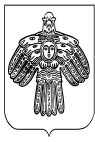 